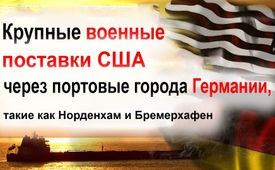 Крупные военные поставки США через портовые города Германии, такие как Норденхам и Бремерхафен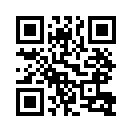 В течение многих лет немецкие портовые города являются перевалочной базой США для военных поставок США в Европу и в Африку. В последние месяцы поставляется такое количество военной техники, какого не было в предшествующие десятилетия. Но куда поставляются эти тонны американских боеприпасов? И что об этом знает немецкое население? 
Kla.TV берёт интервью у местных жителей в Норденхаме.В течение многих лет немецкие портовые города Норденхам и Бремерхафен являются перевалочной базой США для военных поставок в Европу и в Африку. Перегрузка американских боеприпасов с прибывающих кораблей на поезда уже в течение 70-ти лет в порту Норденхама были рутинным занятием. Однако в последние месяцы в оба порта США поставляют такое количество военной техники, какого не было в предшествующие десятилетия. 

Так, в ноябре 2016 года в Норденхаме было перегружено на поезда 620 судовых контейнеров с американскими боеприпасами, а в январе этого года в порту Бремерхафена – около 2000 единиц колёсной техники. Хотя большая часть военной техники, а особенно колёсная, предназначена для усиления Восточной Европы, США одновременно значительно пополняют и свои склады в Германии, так как Германия – а этого многие не знают – в военном отношении для США играет стратегически важную роль как центр и «поворотный круг». Так среди прочего, в Германии находятся штаб-квартира Европейского командования вооружённых сил США, штаб-квартира Африканского командования вооружённых сил США, штаб-квартира спецназа, а также штаб-квартиры сухопутных войск и ВВС США в Европе.  
Контейнеры с тоннами боеприпасов, которые прибыли в Норденхам в ноябре 2016 года, в основном, перевозились в Мисау в земле Рейнланд-Пфальц. Здесь находится армейский склад Мисау (центральное хранилище боеприпасов в Европе, сокращённо ACE), который является не только крупнейшим складом боеприпасов в Европе, но и крупнейшим складом боеприпасов за пределами США. Отсюда войска США снабжаются боеприпасами в Афганистане, в Ираке и других зонах военных действий. Из-за выгодного расположения, наличия американских складов боеприпасов и военных баз, а также главной роли при ведении военных действий с помощью беспилотной авиации, Германия неизбежно становится стратегической целью для потенциальных противников США в случае войны между мировыми державами. 
Но как чувствует себя немецкое население, зная, что Германия является основной военной базой для военных зон США в Африке и в Европе? И как чувствуют себя жители портовых городов Норденхам и Бремерхафен, служащих в качестве перевалочного центра для 
большого количества военной техники США? Знают ли они о военных поставках США и их объёме? Известно ли им значение Германии как незаменимой военной базы США? 
Мои коллеги из Klagemauer.TV поехали в Норденхам на Северном море и опросили местных жителей.

ИНТЕРВЬЮ I. Прохожие в Норденхаме.

Уважаемые зрители, мы сейчас находимся в центре Норденхама, северо-германского портового города на реке Везер, чтобы спросить жителей о военных транспортировках.
Добрый день, большое спасибо, что вы нашли время для короткого интервью! Вы уже замечали, как здесь, в порт Норденхама, поступали и перегружались оружие и боеприпасы?
(Женщина): Да, но не регулярно.
(Женщина): Нет, не знаю. 
(Мужчина): Нет, непосредственно сам не видел, но что-то слышал. Я слышал, например, что  поставки были не только в ноябре 2016 года, но в январе 2016 года; над Норденхамом летали военные вертолёты; совершались и транспортировки плутония. Да, кое-что слышно об этом. Например, во время одной такой транспортировки я был в школе на выставке профориентации и потом пошёл домой через город. Я заметил какую-то другую атмосферу, что-то изменилось, люди ведут себя иначе. Это трудно описать, но что-то замечаешь, и в местных газетах можно прочитать об этом. И меня это шокирует, потому что, собственно, Германия после Второй мировой войны не должна больше принимать участие в каких-либо военных действиях, однако это всё-таки происходит, эти транспортировки боеприпасов и оружия. 
(Мужчина): Да, я работаю здесь в одной местной ежедневной газете. Мы узнаём об этом в лучшем случае позже, случайно, если кто-то, например, пришлёт фотографию, которую он сделал. В центральном порту, если там причалило большое судно, то мы только впоследствии можем собрать какой-то материал. Но получить информацию очень трудно. В основном, через интернет. Для меня это очень странно, как это потом становится общеизвестным, если это вообще происходит. Может быть и так, что что-то транспортируется, а мы об этом ничего не знаем. 
(Женщина): В последний раз на работе я слышала, как вертолёты летали над Норденхамом – да, было очень громко, –  я спросила: что там произошло? И люди, которые позже пришли на работу, сказали, что, скорее всего, причина в транспортировке боеприпасов. 
(Интервьюер): Как вы себя чувствуете, какое у вас при этом ощущение, если вы, как житель, знаете, что здесь проводится транспортировка оружия и военной техники?  
(Женщина): Это пугает. Есть страх, что по дороге что-то случится,  что-то взорвётся. Конечно, это беспокоит и вызывает опасения. 
(Женщина): Конечно, небезопасно.
(Женщина): Я чувствую себя немного неуверенно.
(Мужчина): Это очень отвратительное чувство, потому что мы здесь живём мирно, так сказать, а в это время здесь перевозят предметы, которые применяют в другом месте, чтобы убивать людей, чтобы вести войну, и это уже немного мерзко. А с другой стороны чувствуется еще и какое-то лицемерие со стороны бургомистра, который у древа мира, в каждый антивоенный день, каждый год 1-го сентября, произносит речь за мир. И его я как-то спросил во время вопросов горожан, знает ли он что-то или не знает вообще ничего об этих транспортировках и поэтому ничего не предпринимает против этого, или он как-то вмешивается и говорит, я хочу знать, если через мой город осуществляются какие-то перевозки, чтобы этого не допустить. Одновременно  «быть за мир» и стоять здесь каждое 1-ое сентября – это немного двулично и парадоксально, и это так как-то во всём обществе и в Германии так: мы живём мирно и не участвуем в войне, но это ведь не так. 
(Мужчина): У меня, честно сказать, нет проблем с этим, потому что я не знаю, какое это оружие. Незнание, может быть, защищает, и я не верю, что какое-то оружие могло бы выпасть, и что-нибудь случилось бы. Я нахожу просто странным, что это держится в секрете. Можно было бы сделать это немного более открытым, что бы там ни было. Открыто с этим обращаться было бы лучше, но я не боюсь. 
(Интервьюер): Как часто это случается? СМИ пишут об этом? Узнаёте ли вы об этом из местной ежедневной газеты или новостей? 
(Женщина): Как сказать, в новостях нас информируют, но предварительно – нет! Нас не предупреждают, и мы удивляемся: что же случилось, если большие грузовики, эти большие фургоны проезжают через Норденхам и охраняются спереди и сзади, и тогда уже понятно, это опять транспорт с оружием или с боеприпасами. А так никто не знает, что внутри этих грузовиков. 
(Женщина): Я не слышала об этом и меня не информируют. 
(Женщина): Я в газетах есть информация.
(Женщина): Да, я мимоходом уже слышала об этом, но, собственно, известий не много. Я думаю, что-то было уже в газете. Но когда это происходит, и я думаю часто, когда что-то подобное происходит, об этом нам не сообщают. Лично я не имею информации. 
(Интервьюер): Вы имеете представление, где это оружие и боеприпасы в конце концов используются или куда переправляются? 
(Женщина): Нет, не имею.
(Женщина): Я думаю, для войн, а так больше не знаю где еще. 
(Женщина): Нет, честно сказать, не имею никаких идей. Я не думаю, что это используется в добрых целях, я могу себе представить, что это, конечно, для разных войн или для подготовки к ним, но нет, для чего это в действительности, я не знаю. 
(Мужчина): Я знаю о некоторых случаях, например, в январе 2017 года над Норденхамом пролетали боевые вертолёты, и было перемещение войск в Бремерхафене, затем что-то переправляли на восточную границу НАТО, значит, на Украину, в ту сторону, но я тоже ничего точно не знаю. 
(Мужчина): Да, насколько я знаю, там переправляются боеприпасы для каких-то учений НАТО в Восточной Европе. Также известно, что сейчас хотят показать больше присутствия у границ России. Или, я думаю, боеприпасы доставляются в Германию к месту дислокации войск США, во всяком случае, я себе так это представляю.
(Интервьюер): Сердечное спасибо, что вы уделили время для этого интервью! Мы желаем вам хорошего дня.

Студия:
Это короткое интервью показывает, что большинство граждан Норденхама, по всей вероятности, мало знают об американских военных транспортировках через их город. Также бургомистр и местная пресса явно не проинформированы или обходят эту тему. 
Однако некоторые жители города очень обеспокоены этими передвижениями военной техники США. Они неоднократно протестовали против этого. Послушайте больше об этом непосредственно из Норденхама.

Интервью II. Демонстранты.

(Интервьюер): В связи с крупными поставками вооружения из США, которые совершались здесь, в порту Норденхама, в ноябре 2016 года, на демонстрацию вышли лишь немногие жители. Двоих из них канал Kla.TV смог найти и расспросить о том, что ими двигало.
Прежде, чем мы начнем беседу об американских военных поставках, которые совершаются через северные портовые города, расскажите немного о себе: кто вы и кем работаете?
(Собеседник 1): Очень кратко: мне 69 лет, женат, у меня трое детей, профессия – физик и учитель гимназии. Теперь я уже не работаю и могу оглянуться вокруг: что же на самом деле происходит в этом мире? Мое хобби, кстати, связано с политикой и я пишу книги о политике.
(Собеседник 2): Меня зовут Томас Барч, я родом из Норденхама, мне 57 лет, женат, у меня один ребёнок. Работаю на местном заводе «Premium AEROTEC GmbH». Помимо муниципальной политики, занимаюсь работой в защиту мира на местном уровне и профсоюзной деятельностью.
(Интервьюер): Большое спасибо. Вы оба принимали участие в демонстрации, проходившей здесь в ноябре прошлого года, когда состоялись последние крупные военные поставки. Что подтолкнуло вас к такому шагу?
(Собеседник 2): Прежде всего, для нас было важно активизировать работу в защиту мира на местном уровне, а также привлечь внимание людей к этой ситуации, к тому, что происходит в мире и как конкретно связан с этим Норденхам. Норденхам связан с подготовкой к войне и для нас, по крайней мере, для меня, это стало импульсом активно выступить против продолжения всего этого. 
(Интервьюер): А что подтолкнуло вас выйти на демонстрацию? 
(Собеседник 1): В Уставе ООН есть пункт о запрете насилия, а США, начиная с Корейской войны, ведут войны, и поставки боеприпасов, начиная с войны в Корее, осуществляются через Норденхам. В результате этих войн погибло много людей; согласно американским документам, цифра колеблется от 20 до 40 миллионов человек. Я считаю огромным скандалом то, что такое происходит при содействии германских властей и с помощью нашего порта.  Собственно, об этом необходимо было бы говорить в школах и университетах, но, к сожалению, этого не делают. Вот почему моя деятельность связана не только с Норденхамом, но и с другими городами, например, с Берлином. Меня всё снова удивляет, что интеллектуальная «элита» в Германии не вникает в то, что Германия все еще находится в состоянии войны, так сказать, незаконной войны, проводимой США. Я хотел бы процитировать высказывание известного писателя Готфрида Бенна в отношении этого интеллектуального класса, о котором только что говорил. Он сказал: «Запад погибнет не от диктаторов и не от тупости людей, которыми можно управлять, как овцами, но от собачьей преданности интеллектуальной касты практической политической выгоде». [Оригинальная цитата: «Запад не погибнет от тоталитарных систем и от своей духовной бедности, он погибнет от собачьего раболепства его интеллигенции перед политической целесообразностью».]
Я думаю, что нам нужно пропустить это через сердце, нам, мыслящему человечеству и мыслящим людям в этой стране, которые избегают демонстраций и сопротивления. 
(Интервьюер): Но нельзя ли просто сказать: «Меня это не волнует. Все эти военные перевозки, например, через Норденхам, в конечном итоге осуществляются  для обеспечения безопасности в Европе и даже во всем мире»?
(Собеседник 1):  Когда вы видите, что делают США со времен Второй мировой войны, сколько у них военных баз – почти 130 по всему миру, при этом у всей ООН нет и 200 стран-членов, то вы понимаете, что это издевательство. Это значит, что США стали империей, как никогда во всей  истории, и эта империя продвигается к российской границе.  Это то, чему мы должны противостоять. Всё это не имеет ничего общего с безопасностью, но угрожает тем странам, которые США не хотят больше видеть суверенными.
(Собеседник 2): Речь идет не о безопасности, а прежде всего о сырье, расширении на Восток, и, в конечном счёте, получении максимальной прибыли. Единственный победитель при этом – индустрия вооружения. Они хотят заработать, и это, безусловно, не имеет ничего общего с безопасностью. 
(Интервьюер): Какова, по Вашему мнению, ответственность Германии в отношении военных перевозок, которые здесь совершаются?
(Собеседник 1): Если бы Германия была суверенным государством, то она должна была бы отказаться от такой совместной ответственности, и вообще выйти из альянса НАТО. Но, поскольку мы не являемся суверенным государством (об этом говорят соответствующие секретные договоры), то мы, по-видимому, должны это делать. И я не вижу другого выхода, как если граждане не встанут и не скажут, что мы должны покинуть альянс НАТО – этот союз террора.
(Интервьюер): Вы, как местный политик, что вы думаете о роли Германии или ответственности германского государства в отношении таких военных операций или военных перевозок?
(Собеседник 2): В первую очередь, Германия должна, наконец-то, сделать выводы. Один только факт: Норденхам с 1962 по 1970 годы был задействован в подготовке к Вьетнамской войне. Город Норденхам должен, наконец,  сделать из этого выводы и сказать: «Нет, мы не участвуем больше ни в каких войнах, мы этого не хотим». В конце концов, для нас главное – это нужды людей. А нужды людей – это не войны и приготовления к войне.
(Интервьюер): Спасибо. Мы благодарим вас за интервью, за то, что вы нашли время и за ваше участие в борьбе против войны, в борьбе за мир без войны. Большое спасибо.от ts./sl.Источники:http://www.unric.org/html/german/pdf/charta.pdf
https://heise.de/-3460802
https://www.kla.tv/9835
https://deutsche-wirtschafts-nachrichten.de/2016/02/26/us-armee-verschifft-5-000-tonnen-munition-nach-deutschland/
https://www.nwzonline.de/wesermarsch/wirtschaft/620-container-mit-munition-angelandet_a_31,1,3223120739.html
Miesau Army Depot: http://www.luftpost-kl.de/luftpost-archiv/LP_16/LP16716_301116.pdf
http://www.luftpost-kl.de/luftpost-archiv/LP_16/LP03116_020316.pdf
http://www.luftpost-kl.de/luftpost-archiv/LP_16/LP10016_280716.pdf
https://de.wikipedia.org/wiki/Ausl%C3%A4ndische_Milit%C3%A4rbasen_in_Deutschland
https://www.rheinbacher.de/news-und-nachrichten/meldungen-allgemein/1821-usa-verlegen-schweres-kriegsgeraet-ueber-bremerhaven-nach-osteuropa321
http://www.kn-online.de/News/Aktuelle-Politik-Nachrichten/Nachrichten-Politik-aus-der-Welt/Rekordlieferung-fuer-US-Army-in-Deutschland
https://www.youtube.com/watch?v=A079Rcuq7NQ
https://www.stripes.com/army-moves-massive-ammo-shipment-to-europe-1.395339#galleryМожет быть вас тоже интересует:#OON - Организация Объединённых Наций - www.kla.tv/OONKla.TV – Другие новости ... свободные – независимые – без цензуры ...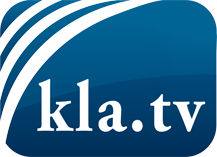 О чем СМИ не должны молчать ...Мало слышанное от народа, для народа...регулярные новости на www.kla.tv/ruОставайтесь с нами!Бесплатную рассылку новостей по электронной почте
Вы можете получить по ссылке www.kla.tv/abo-ruИнструкция по безопасности:Несогласные голоса, к сожалению, все снова подвергаются цензуре и подавлению. До тех пор, пока мы не будем сообщать в соответствии с интересами и идеологией системной прессы, мы всегда должны ожидать, что будут искать предлоги, чтобы заблокировать или навредить Kla.TV.Поэтому объединитесь сегодня в сеть независимо от интернета!
Нажмите здесь: www.kla.tv/vernetzung&lang=ruЛицензия:    Creative Commons License с указанием названия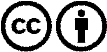 Распространение и переработка желательно с указанием названия! При этом материал не может быть представлен вне контекста. Учреждения, финансируемые за счет государственных средств, не могут пользоваться ими без консультации. Нарушения могут преследоваться по закону.